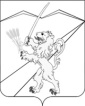 АДМИНИСТРАЦИЯ ЗАССОВСКОГО СЕЛЬСКОГО ПОСЕЛЕНИЯ ЛАБИНСКОГО РАЙОНАП О С Т А Н О В Л Е Н И Еот 24.12.2014 г.                                                                                                № 133станица ЗассовскаяОб утверждении порядка разработки и формы среднесрочного финансовогоплана Зассовского сельского поселения Лабинского района В целях своевременного и качественного проведения работы по формированию среднесрочного финансового плана, в соответствии со статьей 174 Бюджетного кодекса Российской Федерации, п о с т а н о в л я ю:1. Утвердить порядок разработки среднесрочного финансового плана Зассовского сельского поселения Лабинского района (прилагается).2. Утвердить форму среднесрочного финансового плана Зассовского сельского поселения Лабинского района (прилагается).3. Настоящее постановление вступает в силу с момента его подписания. 4. Контроль за исполнением настоящего постановления оставляю за собой.Глава администрацииЗассовского сельского поселения Лабинского района                                                                         С.В. Суховеев                                                                    ПРИЛОЖЕНИЕ  № 1                                                                     к постановлению администрации                                                                     Зассовского сельского поселения                                                                                     Лабинского района                                                                        от 24.12.2014 г.  №  133ПОРЯДОК
разработки среднесрочного финансового плана 
Зассовского сельского поселения Лабинского района

I. Основные положения1. Порядок разработки среднесрочного финансового плана Зассовского сельского поселения Лабинского района (далее - Порядок) разработан в соответствии с Бюджетным кодексом Российской Федерации в целях формирования базового механизма для стратегического планирования развития Зассовского сельского поселения Лабинского района, обеспечения системности планирования, упорядочения работы отраслевых (функциональных) подразделений администрации Зассовского сельского поселения Лабинского района по формированию среднесрочного финансового плана Зассовского сельского поселения Лабинского района.2. Среднесрочный финансовый план разрабатывается ежегодно на основании прогноза социально-экономического развития района и основных направлений бюджетной и налоговой политики на очередной финансовый год и плановый период.3. Среднесрочный финансовый план разрабатывается в целях:1) последующего формирования бюджета Зассовского сельского поселения Лабинского района на очередной финансовый год с учетом среднесрочных тенденций социально-экономического развития;2) информирования главных распорядителей (распорядителей) бюджетных средств и иных участников бюджетного процесса о финансовом отражении среднесрочных тенденций развития Зассовского сельского поселения Лабинского района;3) комплексного прогнозирования финансовых последствий разрабатываемых и реализуемых программ и решений;4) выявления необходимости и возможности осуществления в перспективе мер в области финансовой политики;5) разработки и реализации муниципальных и ведомственных программ в среднесрочном периоде.4. Использование среднесрочного финансового плана позволяет обеспечить:1) внедрение элементов бюджетирования, ориентированного на результат, и программно-целевого метода управления за счёт обеспечения контроля за результатами участников бюджетного планирования в сроки, превышающие год;2) планирование бюджетных расходов главными распорядителями (распорядителями) бюджетных средств с учетом параметров среднесрочного финансового плана.
II. Разработка проекта среднесрочного финансового плана5. Разработке среднесрочного финансового плана предшествуют разработка администрацией Зассовского сельского поселения Лабинского района плана социально-экономического развития Зассовского сельского поселения Лабинского района на очередной финансовый год и плановый период:- основных направлений бюджетной и налоговой политики Зассовского сельского поселения Лабинского района;- прогноза социально-экономического развития Зассовского сельского поселения Лабинского района.6. В качестве источников среднесрочного финансового планирования используются также нормативные правовые акты краевого и районного уровня, данные органов статистики, налоговых органов, отчётов об исполнении бюджета Зассовского сельского поселения Лабинского района за прошедший год и основные показатели ожидаемого исполнения бюджета на текущий год.7. Разработка среднесрочного финансового плана осуществляется администрацией Зассовского сельского поселения Лабинского района во взаимодействии с управлением экономического развития, инвестиций и Финансовым управлением администрации муниципального образования Лабинский район и главными распорядителями (распорядителями) бюджетных средств (далее-субъекты бюджетного планирования) (по согласованию).        8. Функции отраслевых (функциональных) подразделений администрации Зассовского сельского поселения Лабинского района при разработке и формировании среднесрочного финансового плана:      8.1. Администрация Зассовского сельского поселения Лабинского района осуществляет разработку на очередной финансовый год и плановый период и в установленные сроки представляет в администрацию Зассовского сельского поселения Лабинского района:          - основные направления бюджетной и налоговой политики Зассовского сельского поселения Лабинского района, содержащие анализ действующего бюджетного и налогового законодательства, обоснование предложений по его совершенствованию в пределах компетенции органов местного самоуправления, направленных на достижение финансовой стабильности бюджетной сферы и экономической эффективности использования средств бюджета поселения;            - предварительные итоги социально-экономического развития Зассовского сельского поселения Лабинского района за истекший период текущего финансового года и ожидаемые итоги социально-экономического развития поселения за текущий финансовый год;             - прогноз социально-экономического развития поселения, разработанный в установленном порядке, и пояснительную записку к прогнозу.            8.2. Администрация Зассовского сельского поселения Лабинского района:        - доводит до распорядителей  и получателей бюджетных средств методику формирования бюджетных ассигнований на очередной финансовый год и плановый период;             - запрашивает у отраслевых (функциональных) подразделений администрации, распорядителей и получателей средств бюджета Зассовского сельского поселения Лабинского района и других участников бюджетного процесса информацию, необходимую для разработки проекта среднесрочного финансового плана;              - определяет на основе прогноза социально-экономического развития Зассовского сельского поселения Лабинского района, расчетов администраторов доходов бюджета поселения и  распорядителей и получателей средств бюджета поселения прогнозный объем доходов и поступлений в бюджет поселения (с учетом доходов от предпринимательской и иной приносящей доход деятельности) на очередной финансовый год и плановый период;            - рассчитывает верхний предел муниципального долга по состоянию на 1 января года, следующего за очередным финансовым годом и каждым годом планового периода;              - разрабатывает для внесения на рассмотрение и утверждение Главой администрации Зассовского сельского поселения Лабинского района проект среднесрочного финансового плана по установленной форме.           8.3. Распорядители  и получатели средств бюджета Зассовского сельского поселения Лабинского района разрабатывают и представляют в администрацию  Зассовского сельского поселения Лабинского района:            - прогнозный объем администрируемых доходов и поступлений в бюджет Зассовского сельского поселения Лабинского района, включая доходы от предпринимательской и иной приносящей доход деятельности, на очередной финансовый год и плановый период, расчеты к ним в сроки, установленные администрацией Зассовского сельского поселения Лабинского района;            - фрагменты реестров расходных обязательств Зассовского сельского поселения Лабинского района на очередной финансовый год и плановый период в сроки, установленные постановлением администрации Зассовского сельского поселения Лабинского района для составления проекта бюджета на очередной финансовый год;               - расчеты и обоснования распределения прогнозных объемов бюджетных ассигнований на очередной финансовый год и плановый период по разделам, подразделам, целевым статьям и видам расходов, целевым программам по форме и в сроки, установленные администрацией Зассовского сельского поселения Лабинского района.        9.  Среднесрочный финансовый план утверждается Главой администрации Зассовского сельского поселения Лабинского района и представляется в Совет депутатов Зассовского сельского поселения Лабинского района одновременно с проектом бюджета на очередной финансовый год.Глава администрацииЗассовского сельского поселения Лабинского района                                                                         С.В. Суховеев                                                                       ПРИЛОЖЕНИЕ  № 2                                                                       к постановлению администрации                                                                       Зассовского сельского поселения                                                                        Лабинского района                                                                       от 24.12.2014  №  133Формы
среднесрочного финансового плана Зассовского  сельского поселения Лабинского района

I. Основные параметры бюджета Зассовского  сельского поселения Лабинского района                                                                                                           (тыс. руб.)II. Распределение объемов бюджетных ассигнований по главным распорядителям бюджетных средств на 20___-20___ годы III. Распределение в 20___-20___ годах  дотации на выравнивание бюджетной обеспеченности Зассовского сельского поселения из фонда финансовой поддержки районного бюджетаIV. Распределение в 2015-2017 годах  дотации на выравнивание бюджетной обеспеченности Зассовского сельского поселения  из краевого бюджетаГлава администрацииЗассовского сельского поселения Лабинского района                                                                         С.В. СуховеевПоказателиПлановый периодПоказатели20___Бюджет Зассовского сельского поселенияДоходы- всего т.ч. собственные доходыв  т.ч. межбюджетные трансфертыРасходы- всегов  т.ч. межбюджетные трансфертыПрофицит (+), дефицит(-)Муниципальный долг Зассовского сельского поселенияНаименование главных 
распорядителей (распорядителей) средств 
бюджета Зассовского сельского поселения Лабинского районаКод главного распорядителя (распорядителя)РазделПодразделЦелевая
статьяВид 
расхо довОчеред
ной 
финан 
совый 
годПлановый
периодПлановый
периодНаименование главных 
распорядителей (распорядителей) средств 
бюджета Зассовского сельского поселения Лабинского районаКод главного распорядителя (распорядителя)РазделПодразделЦелевая
статьяВид 
расхо довОчеред
ной 
финан 
совый 
год1-й
год2-й 
год№ п/пМуниципальное образование20___ год№ п/пМуниципальное образование20___ год№ п/пМуниципальное образование20___ год№ п/пМуниципальное образование20___ год123№ п/пМуниципальное образование20___ год№ п/пМуниципальное образование20___ год№ п/пМуниципальное образование20___ год№ п/пМуниципальное образование20___ год123